ERZURUM ANADOLU İMAM HATİP LİSESİ ÖĞRENCI PANSIYONU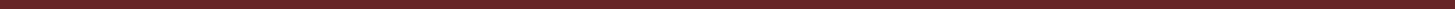 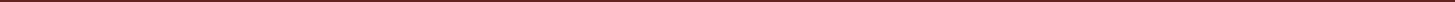 ERZURUM ANADOLU İMAM HATİP LİSESİETÜT TALİMATIEtütlerde her öğrenci diğer arkadaşlarını rahatsız edecek her türlü davranışı yapmaktan uzak duracaktır. 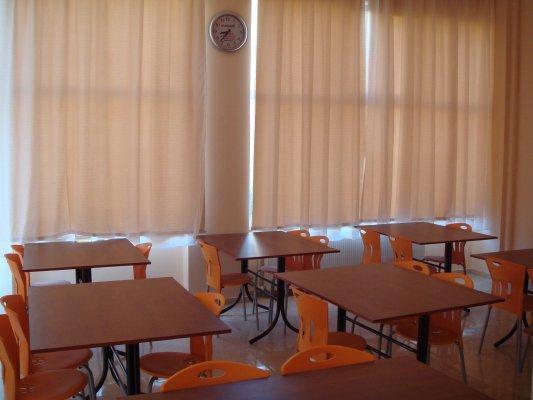 Etüt süresince etüt salonlarından çıkılmaz, koridorlarda gezilmez ve tuvalete gidilmez. Öğrencilerin telefonları etüt saatlerinde kapalı tutulur. Ancak teneffüslerde telefon görüşmeleri yapmalarına müsaade edilir. Veliler öğrencileri ders ve etüt saatleri dışında yat saatinden önce ararlar. Etüt arası hiçbir zaman pansiyon dışına çıkılmaz. Etütlerde hiç bir şey yenilmez, içilmez. Etütlerde masalara, duvarlara ve sandalyelere yazı yazılmaz. Etüt salonlarındaki eşyalara zarar verilmez. Aksi takdirde verilen zarar etüt salonunda çalışan öğrencilerden tazmin edilir. Etüt salonlarına dizüstü bilgisayarı götürülmesi yasaktır. Etüde mazeretsiz girmeyen öğrenciler hakkında disiplin işlemi uygulanır. Etüt salonlarından sandalyeler odalara çıkarılmaz. Etütlerde masa üzerinde eşya bırakılmaz. Yerlere kağıt atılmaz, silgi atıkları dökülmez yere atılan kağıtlar etüt başkanın talimatı doğrultusunda toplanarak çöp kovasına atılır.Etüt başkanının etüt ve etüt salonunun tertip ve düzenine yönelik talimatları yerine getirilir. Etüt salonlarının düzeninden etüt başkanları sorumludur.                                                                    18.09.2021Enes DELİGÖZPansiyondan Sorumlu Md. Yrd.